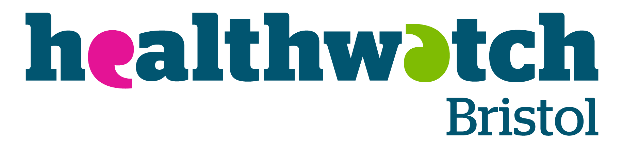     Prioritisation Panel Bristol MeetingWednesday 17th August 2022     Digital meeting via ZOOM        3:30pm – 4:30pm       Open Public Meeting                   Agenda Welcome, Introduction, Conflict of interests3.30Review of action log from last meeting3.35Verbal review Matrix from Patient Feedback Q13.45Public Reports and Recommendation Review4.00Bristol Healthwatch latest news4.15AOB4.20              7.Close  Future Meetings:  Wednesday November 2nd 2022  11.30 - 12.304.30